Weetbix Cookies               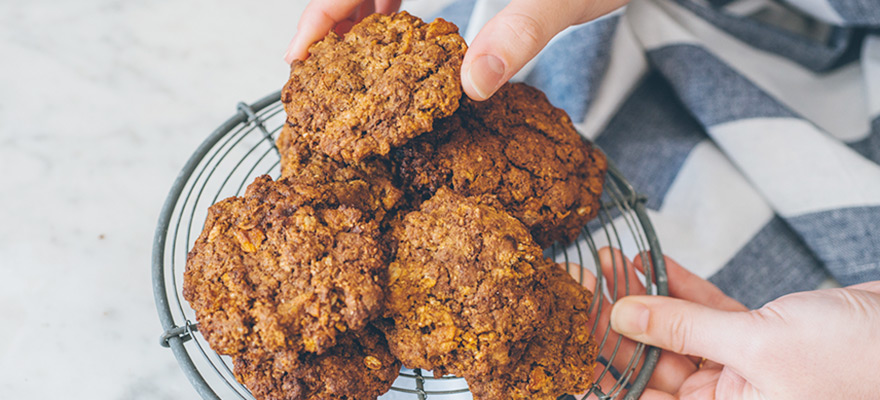 Ingredients:2 Weetbix, crushed1/4 cup rolled oats1/2 cup wholemeal flour50 grams brown sugar25 grams butter1 tablespoon golden syrup½ teaspoon bicarbonate of soda3 tablespoons boiling waterCan add 1 of these choices:¼ cup choc bits¼ cup dried fruit, apricots diced, sultanas, currents, cranberries etc¼ cup seeds or nuts¼ cup coconutMethod-   Preheat oven to 160degMix together Weetbix, rolled oats, flour, sugar until well combined. (add choice of above now)Place butter and golden syrup in a small saucepan and heat gently on a low heat until melted.Mix bicarbonate of soda and water together in a small jug then pour into butter/golden syrup mixture. Add to dry ingredients and stir to combine.Place tablespoon of mixture onto baking trays lined with baking paper.Bake at 160 deg for about 12 minutes for chewy biscuits or 15 minutes for crunchier biscuits.Makes 12                Mini Frittatas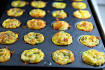 Ingredients:2 eggs¼ cup milk3 tablespoons of flour½ teaspoon saltShake of pepperChoice of 2 added ingredients:¼ cup of vegetables frozen or fresh¼ cup grated cheese2 tablespoons of finely diced onion1 teaspoon of herbs (any)¼ cup chopped bacon / hamMethod:Preheat oven to 180 and spray a 6- hole muffin tray with oil.In a large bowl whisk with a fork; the eggs, milk, flour, salt and pepper until well mixed. Add choice of other ingredients to mixture and stir in.With a large spoon share mixture evenly into muffin tray.Bake in oven for 15 mins at 160 deg or until light golden brown and cooked.Makes 6    Delicious bliss balls   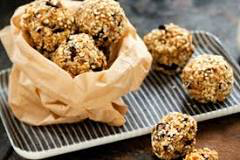 INGREDIENTS15 dates¼ cup shredded coconut (plus 2 tablespoons of shredded coconut extra for rolling)1 tablespoon coconut oil1 tablespoon cocoa powder2 tablespoons rolled oats and /or 1/2 crushed weetbix1 tablespoon currents/sultanas3 finely chopped apricots 1 tablespoon sunflower seeds/poppy seeds/sesame seeds (optional)METHODStep 1Place dates in a dessert plate and cover with boiling water. Stand for 20 minutes. Drain in a colander.Step 2Mash dates with a fork then add and combine shredded coconut, coconut oil, cocoa powder, rolled oats, currents, apricots and sunflower seeds until mixture comes together. Leave to stand for 10 minutes.Step 3Place remaining 2 tablespoons coconut in a small dish.Step 4Roll level tablespoons of mixture into balls and then roll in coconut to coat.Makes 8-10